Дата _____________                        Класс ___________________Тема: Сера. Аллотропия серы. Физические и химические свойства серы. Применение серы.Цели урока: рассмотреть вещество «сера», аллотропию серы, ознакомиться с физическими и химическими свойствами серы.Ход урока1. Организационный момент урока.2. Изучение нового материалаCера в природеСамородная сераУкраина, Поволжье, Центральная Азия и дрСульфидыPbS - свинцовый блескCu2S – медный блескZnS – цинковая обманкаFeS2 – пирит, серный колчедан, кошачье золотоH2S – сероводород (в минеральных источниках и природном газе)БелкиВолосы, кожные покровы, ногти…СульфатыCaSO4 x 2H2O - гипсMgSO4 x 7H2O – горькая соль (английская)Na2SO4 x 10H2O – глауберова соль (мирабилит) Физические свойстваТвердое кристаллическое вещество желтого цвета, нерастворима в воде, водой не смачивается (плавает на поверхности), t°кип = 445°С АллотропияДля серы характерны несколько аллотропных модификаций:Взаимопревращение аллотропных модификаций серы Строение атома серы Размещение электронов по уровням и подуровнямПолучение серы1.      Промышленный метод - выплавление из руды с помощью водяного пара.2.      Неполное окисление сероводорода (при недостатке кислорода).2H2S + O2 = 2S + 2H2O3.      Реакция Вакенродера2H2S + SO2 = 3S + 2H2OХимические свойства серыПрименениеВулканизация каучука, получение эбонита, производство спичек, пороха, в борьбе с вредителями сельского хозяйства, для медицинских целей (серные мази для лечения кожных заболеваний), для получения серной кислоты и т.д.3. Закрепление изученного материала№1. Закончите уравнения реакций:
S + O2
S + Na
S + H2
Расставьте коэффициенты методом электронного баланса, укажите окислитель, восстановитель.

№2. Осуществите превращения по схеме:
H2S → S → Al2S3 → Al(OH)3№3. Закончите уравнения реакций, укажите, какие свойства проявляет сера (окислителя или восстановителя):Al + S =  (при нагревании)S + H2 = (150-200)S + O2 = (при нагревании)S + F2 =  (при обычных условиях)S + H2SO4(к) =S + KOH =S + HNO3 =4. Это интересно...Содержание серы в организме человека  массой 70 кг - 140 г.В сутки человеку необходимо 1 г серы.Серой богаты горох, фасоль, овсяные хлопья, пшеница, мясо, рыба, плоды и сок манго.Сера входит в состав гормонов, витаминов, белков, она есть в хрящевой ткани, в волосах, ногтях. При недостатке серы в организме наблюдается хрупкость ногтей и костей, выпадение волос.Следите за своим здоровьем!Соединения серы могут служить лекарственными препаратами;Сера – основа мази для лечения грибковых заболеваний кожи, для борьбы с чесоткой. Тиосульфат натрия Na2S2O3 используется для борьбы с нею.Многие соли серной кислоты содержат кристаллизационную воду: ZnSO4×7H2O и  CuSO4×5H2O. Их применяют как антисептические средства для опрыскивания растений и протравливания зерна в борьбе с вредителями сельского хозяйства.Железный купорос FeSO4×7H2O используют при анемии.BaSO4 применяют при рентгенографическом исследовании желудка и кишечника.Алюмокалиевые квасцы KAI(SO4) 2×12H2O - кровоостанавливающее средство при порезах.Минерал Na2SO4×10H2O носит название «глауберова соль» в честь открывшего его в VIII веке немецкого химика Глаубера И.Р. Глаубер во время своего путешествия внезапно заболел. Он ничего не мог есть, желудок отказывался принимать пищу. Один из местных жителей направил его к источнику. Как только он выпил горькую соленую воду, сразу стал есть. Глаубер исследовал эту воду, из нее выкристаллизовалась соль Na2SO4×10H2O. Сейчас ее применяют как слабительное в медицине, при окраске хлопчато- бумажных тканей. Соль также находит применение в производстве стекла.Тысячелистник обладает повышенной способностью извлекать из почвы серу и стимулировать поглощение этого элемента с соседними растениями.Чеснок выделяет вещество – альбуцид, едкое соединение серы. Это вещество предотвращает раковые заболевания, замедляет старение, предупреждает сердечные заболевания.5. Домашнее задание П. 9-10, упр.3-6, задача 2 на стр.31Ромбическая             (a - сера) - S8t°пл. = 113°C; ρ = 2,07 г/см3. Наиболее устойчивая модификация.Моноклинная              (b - сера) - S8темно-желтые иглы,            t°пл. = 119°C; ρ = 1,96 г/см3.           Устойчивая при температуре более 96°С; при обычных условиях превращается в ромбическую.Пластическая                                       Snкоричневая резиноподобная (аморфная) масса. Неустойчива, при затвердевании превращается в ромбическую.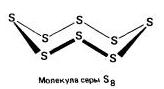 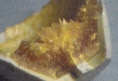 

ПОЛУЧЕНИЕ ПЛАСТИЧЕСКОЙ СЕРЫ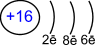 Основное состояние1s22s22p63s23p4Основное состояние1s22s22p63s23p4Размещение электронов по
орбиталям (последний слой)Степень
окисленияВалентность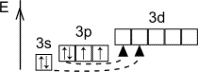 +2, -2В основном состоянииII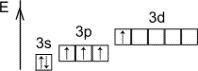 +4Первое возбуждённое состояниеIV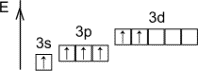 +6Второе возбуждённое состояниеVIСера - окислительS0 + 2ē  S-2Сера - восстановительS - 2ē  S+2; S - 4ē  S+4; S - 6ē  S+61)      Сера реагирует со щелочными металлами без нагревания:2Na + S  Na2S  ОПЫТ      c остальными металлами (кроме Au, Pt) - при повышенной t: 2Al + 3S  –tAl2S3Zn + S  –tZnS         ОПЫТCu + S  –tCuS   ОПЫТ2)     С некоторыми неметаллами сера образует бинарные соединения:H2 + S  H2S2P + 3S  P2S3C + 2S  CS21)     c кислородом:S + O2  –t  S+4O22S + 3O2  –t;pt 2S+6O3 2)     c галогенами (кроме йода):S + Cl2  S+2Cl2 3)     c кислотами - окислителями:S + 2H2SO4(конц)  3S+4O2 + 2H2OS + 6HNO3(конц)  H2S+6O4 + 6NO2 + 2H2O Реакции диспропорционирования: 4)        3S0 + 6KOH  K2S+4O3 + 2K2S-2 + 3H2O